KM &DM-uttagning 2020 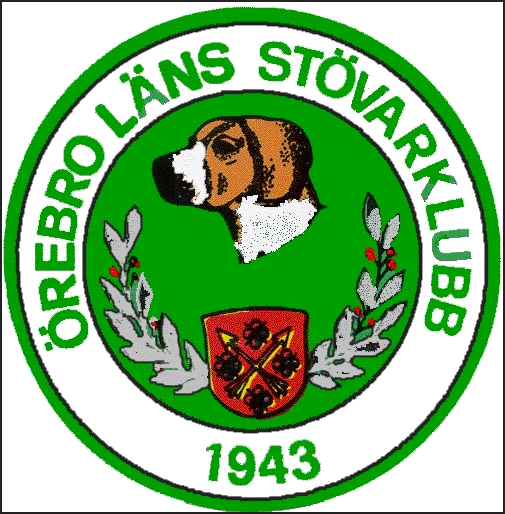 I Svartå     Örebro Läns Stövarklubb hälsar tävlande, jaktprovsdomare och intresserade varmt välkomna till Ökl & Ekl-provet den 8-9:e februari 2020 i Svartå.Provtid: 08:00 – 15:00Hundägare tar kontakt med domare samt eventuell vägvisare.Kollegium: Lekhyttans kök & kiosk, efter respektive provdag.För mer information och vägbeskrivning, kontakta fullmäktige alt. kommissarie.Fullmäktige:   Arto Nieminen: 	0586-72 87 31    070-350 25 30Kommissarie: Johan Appelgren: 	070-241 97 95Med Vänliga Hälsningar Örebro läns Stövarklubb